知识产权与遗传资源、传统知识和民间文学艺术
政府间委员会第三十四届会议2017年6月12日至16日，日内瓦土著和当地社区专家小组通知秘书处编拟的文件1.	知识产权与遗传资源、传统知识和民间文学艺术政府间委员会（“委员会”）在第七届会议上议定：“紧接在委员会开始举行会议之前，先举行为期半天的专家小组报告会，由当地或土著社区的代表主持。”自2005年以来，在委员会召开每届会议之前，均举行过此种专家小组会议。2.	第三十四届会议专家小组会议的主题是：“保护传统文化表现形式的IGC条款草案中的待办/未决议题：土著人民和当地社区的视角”。3.	附件中载有本次专家小组会议的临时日程安排。［后接附件］专家小组临时日程安排[附件和文件完]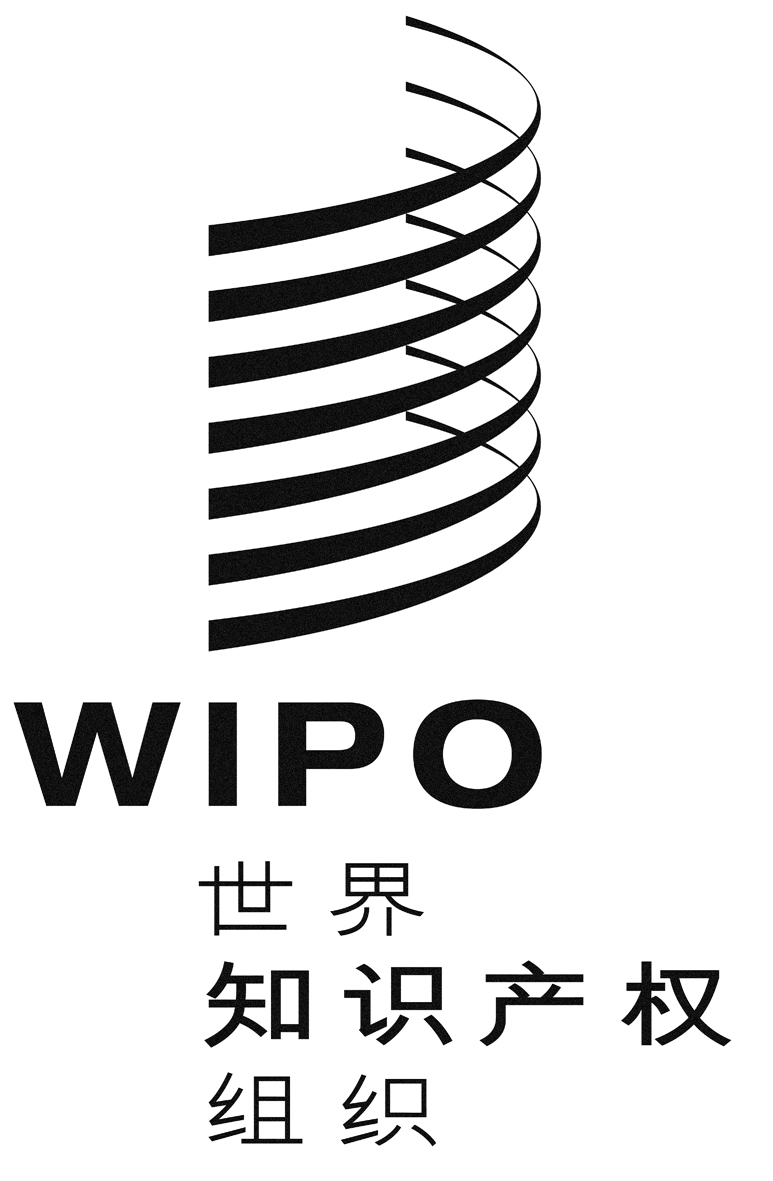 CWIPO/GRTKF/IC/34/inf/5WIPO/GRTKF/IC/34/inf/5WIPO/GRTKF/IC/34/inf/5原 文：英文原 文：英文原 文：英文日 期：2017年5月9日  日 期：2017年5月9日  日 期：2017年5月9日  2017年6月12日（星期一）11:15开幕主席——（待WIPO土著磋商论坛确定）11:15–11:35主旨发言人：	美利坚合众国科罗拉多大学法学院院长、汤普森法学教授詹姆斯 ·安纳亚先生11:35–11:50评论人：	新西兰Ngati Awa部落和Ngati Porou部落人Aroha Te Pareake Mead女士11:50–12:05评论人：	Jennifer Tauli Corpuz女士，菲律宾高山省坎卡纳耶伊哥洛特人；菲律宾特波提巴基金会——土著民族政策研究和教育国际中心法律协调员12:05–12:30自由讨论，专家小组闭幕